JPED-D-20-00276 - Supplementary MaterialSupplementary Figure 1 - Third, 50th, and 97th centiles of estimated FM, BF% and FFM according to GA and sex (RP-BRISA Cohort 2010).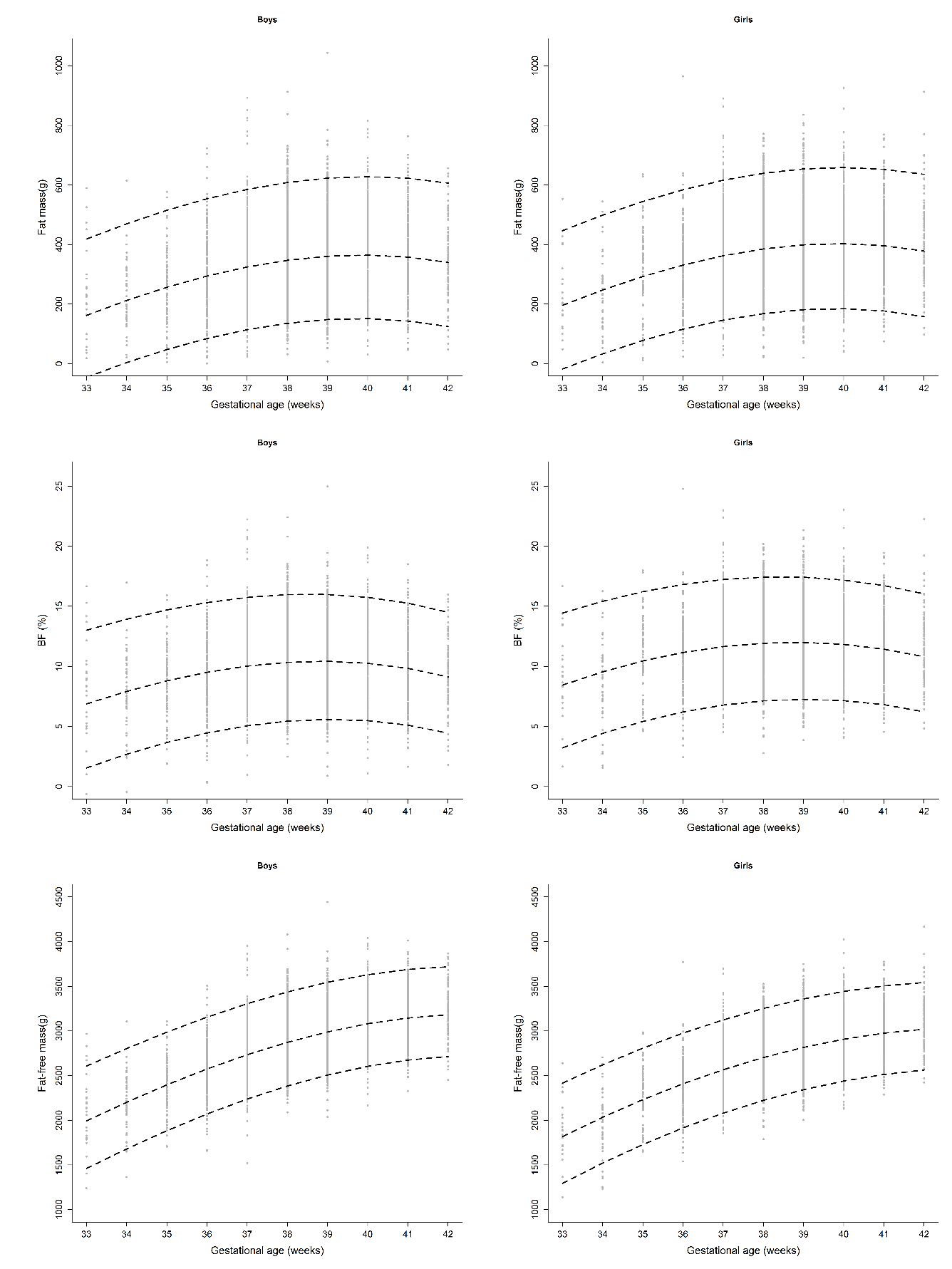 Supplementary Table 1 - Sociodemographic and pregnancy characteristics (RP-BRISA Cohort 2010).Data are mean (SD) for continuous variables or absolute frequency (percentage) for categorical.  a Excluded cases where ignored.Supplementary Table 2 - Body composition according to gestational age (RP-BRISA Cohort 2010).GA, gestational age; FM, fatty mass; BF%, body fat percent; FFM, fat-free mass.Supplementary Table 3 - Comparisons of FM, BF% and FFM between all non-stunted vs. stunted newborns, and non-wasted vs. wasted newborns (RP-BRISA Cohort 2010).FM, fatty mass; BF%, body fat percent; FFM, fat-free mass.CharacteristicaTotal (n = 7427)Total (n = 7427)SociodemographicMaternal age at birth, years27.006.25Pre-gestational weight, kg63.5614.18Maternal height, m1.620.07BMI, kg/m224.305.00Mother’s skin color   White430858.55   Other305041.45Smoking during pregnancy86311.67Maternal education <12 years 568076.84Married or cohabiting640986.63Head of family’s occupation  Non-manual 152523.42  Skilled manual 3475.33  Semiskilled manual 301046.23  Unskilled manual 161124.74  Not within economically active population 180.28PregnancyParity  1325244.00  2-3327744.34  ≥ 486211.66Previous abortion131817.83Previous stillbirth901.22Chronic hypertension2032.74Gestational hypertension90912.32Diabetes761.03Gestational diabetes4486.07Caesarean section434558.50GA (w)FM (g)FM (g)BF%BF%FFM (g)FFM (g)GA (w)Mean (SD)Mean (SD)Mean (SD) Mean (SD) Mean (SD)Mean (SD)24 – 27 (n = 33)233.08175.82.793.41673.13412.3728 – 31 (n = 70)144.58169.414.674.461267.14455.6532 – 36 (n = 754)282.11134.689.563.32329.7380.5737 – 42 (n = 6570)378.07127.1311.152.822881.62308.29All (n = 7427)368.01131.8910.93.042803.56410.97PhenotypeNo YesDifference (n, %)Difference (n, %)StuntingFM367.33191.49175.84 47.87StuntingBF%11.067.413.65 31.00StuntingFFM28172402414.93 14.73WastingFM363.0458.56304.4883.86WastingBF%10.974.346.63 60.48WastingFFM28052198606.8821.63